WESTERN YEARLY MEETINGOUTGOING EPISTLEJuly 28, 2019Greetings To Friends Every- where:Western Yearly Meeting gath- ered in Plainfield, Indiana from July 25-28, 2019 for our 162nd annual session. Each year our Program Committee works with individuals, meet-UNLEASH THE LOVE,RELEASE THE POWERings, boards,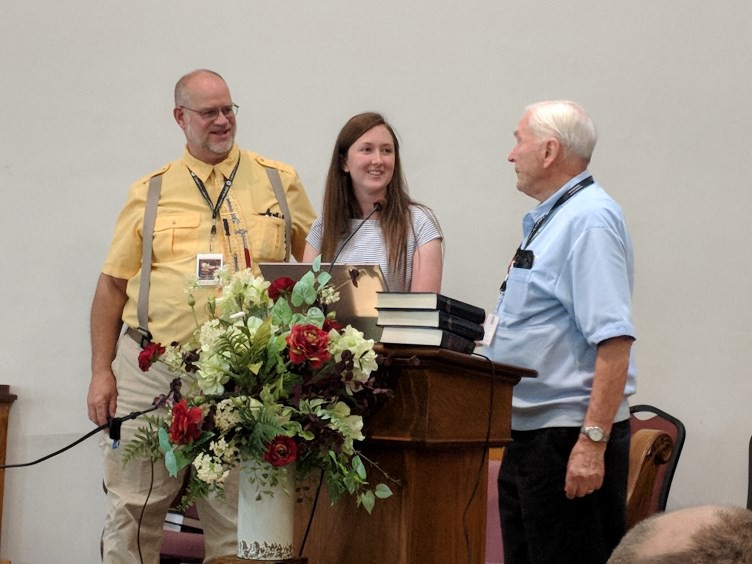 and committees to help promote Quaker unity in refreshing and helpful ways.This year was no exception!Through period- ic email updates, the projected content of this year’s meeting was conveyed in a way to en- courage attendance and inter- est. The theme, “Unleash the Love, Release the Power” was emphasized through daily worship, business sessions, social times, and creative workshops. “For the Spirit God gave us does not make us timid, but gives us power,love, and self-discipline. (IITimothy 1:7)” became the ba- sis for each day’s program- ming.Following an uplifting mini concert by Tom Roberts, Joe Roberts, and Joe Wiegand, Quaker Lecturer, Kelly Kel- lum, General Secretary ofFriends United Meeting, pre- sented how the people of FUM have responded, are responding,and will continue to respond with God’s Love and Power to the Great Commission on be- half of each one of us who are members. He reminded us of the difficult situations that are sometimes faced by Quakers and how their response helps spread Quaker values in a very real and personal way. Ron Bryan, retired pastor, William Penn professor, and Iowa Yearly Meeting Superinten- dent, was intrigued with our theme. Coming from Grin-nell, Iowa to be the Daily De- votional Speaker, he made sure each day started on a positive note by helping usrecognize the Love and Power of God working in each of us.Tom Bertrand came from Virginia to present the report from Friends Com- mittee on National Legislation (FCNL) and continued to share his expertise by leading a luncheon discussion group and presenting an interest group onSpirit-led Activism. His continued pres- ence and participation through-out the four days provided opportunities for sharing of perspectives and experiences. Western Yearly Meeting remains active- ly involved with FCNL and other affili- ated bodies, relying on their representa- tives to suggest ways we can work be- yond ourselves in the world at large.Reports from FUM (Kelly Kellum/John Muhanji ); RSWR (Beth Hendricks);IFCL (Diana Hadley); AFSC (Abdullah Olsen); Earlham College (Kelly Burk/ Anne Houtman); Earlham School of Re- ligion (Dean Matt Hisrich/Prof. Phil Baisley); FWCC (Luanne Hagee); FDS (Lane Sims); QHC (Brandon Dennis); and FAH (Kathy Clendening) were well received and appreciated.Afternoon workshops designed for all attenders included: a look at “What’s going on in East Africa” presented bymissionaries Shawn and Katrina McCo- naughey; “Modern Psalms in Search of Peace and Justice,” presented by Dwight Wilson; and a panel discussion on “What in Quaker History Needs Our Contemporary Power?” (John Connell, David Kinsey, Bob Henry, and Dan Lee, moderated by Diana Hadley.)A full program of additional special in- terest workshops allowed members to work in small groups to explore multi- ple ways to “Unleash the Power” in tan- gible ways. The wide ranging topics in- cluded: “Connecting Quakers In the So- cial Media Age,” (MD&N Board);“Seeking Common Ground with Other Friends for Spirit-led Activism,” (Tom Bertrand); “Unleash the Power andLove of your Pastor,” (Della Stanley- Green); “Confessions of a Quaker Edu- cator,” (Dr. Alva ‘Doc’ Sibbitt, Jr.); ”Mesquakie Mission Invites You,” (Mac and Bernie McDonald); “Hate Crimes Legislation,” (Rep. Greg Steuerwald); “Bi-Vocational Ministry,” (ESR Prof.Phil Baisley); “What Can We Do with This Old Building,” (Gene Carter); and“Meeting Needs in our Local Communi- ty,” (facilitated by Sheri Bonham.)James Lyon spoke on the topic “Mark and Twain”at the special dinner for Ministers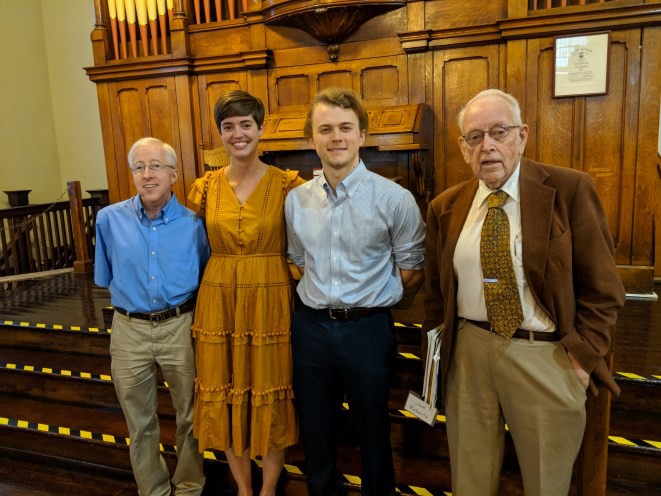 and their Ma- tes on Friday evening.The annual Memorial Service conducted by Marilynn Bell and Chris Wynn en- couraged us to remember those from Western Yearly Meeting who were wel- comed into heaven during this past year: rejoicing in the legacy of service that they provided and remembering their encouragement during our own growth. Recognizing how, byEPIISTLE, CONTINUED“Unleashing the Love,” they are enabling us to “Release thePower” will allow their legacies to continue in Western Yearly Meeting.Missions work has always been important to Western Yearly Meeting. Nikki Holland, Direc- tor of FUM Ministries in BelizeUNLEASH THE LOVE,lowing the Quaker Lecture. Quaker Men provided a Pan- cake Breakfast on Saturday, collecting free-will offerings to help fund Belize School scholar- ships. In 1969 WYM recog-nized a need to serve our local community, particularly retir- ees who needed safe, modern, affordable housing. As a result,Friends Apartment Homes(FAH) was es- tablished andhas served as anRELEASE THE POWERongoing minis-try ever since. We rejoiced aswas the key speaker prior to theannual USFW/Quaker Ladies and Quaker Men banquets.Time was provided during the business sessions for a presen- tation by Betty Heshelman re- garding her recent trip toRamallah, Palestine. The Out- reach Board encourages sup- port of the FUM Girl Child Edu- cation Program as a specialproject for 2019, with a goal of$15,000.USFW provided materials, space, time, and instructions for people to help construct sanitary supplies for ladies in developing countries.Mesquakie directors, Mac and Bernie McDonald, assisted with the Campfire Conversations fol-they celebrated their 50 years of continuing service with an open house and reception. Youthand children are a vital part of Western Yearly Meeting. Quak- er Haven camping experiences, as well as the Board for Peace and Social Concern providing contemporary books with a Quakermessage for use during camp Qui- et Times, are help- ing to pre- pare the younger members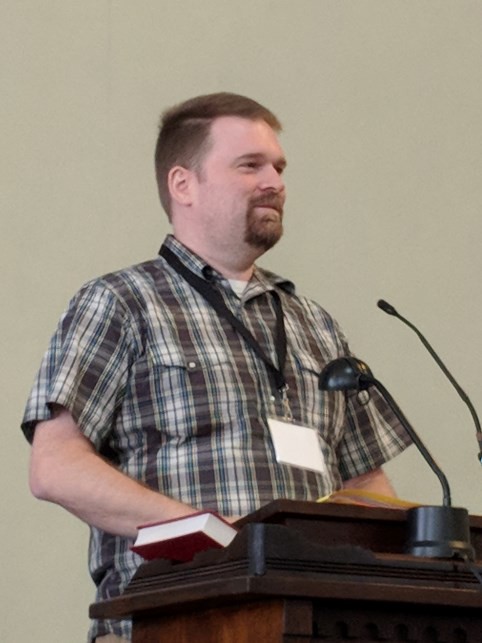 for active roles in leadershipEPIISTLE, CONTINUEDand service. Youth present report to the Gathered Body, summarizing their ac- tivities of the past year and during their own Young Friends Western Yearly Meeting. Throughout the year, WYMprovides funding and other supports to allow students to participate in a variety of opportunities for learning and ser- vice. Quaker Haven Camp continues to work with WYM to provide wholesome camping experience for youth, families, and meeting retreats.Meeting for Business is a critical part of this annual gathering. Western Yearly Meeting wants to encourage tangible efforts to release the power of Christ in today’s local cultures, recognizing that this may mean shifts from some of the sentimental and historical past ways of doing things. We understand the need to maintain the theological distinctives and preserve those understandings which are distinctly Quaker while find- ing a way forward in today’s world. This requires a willingness to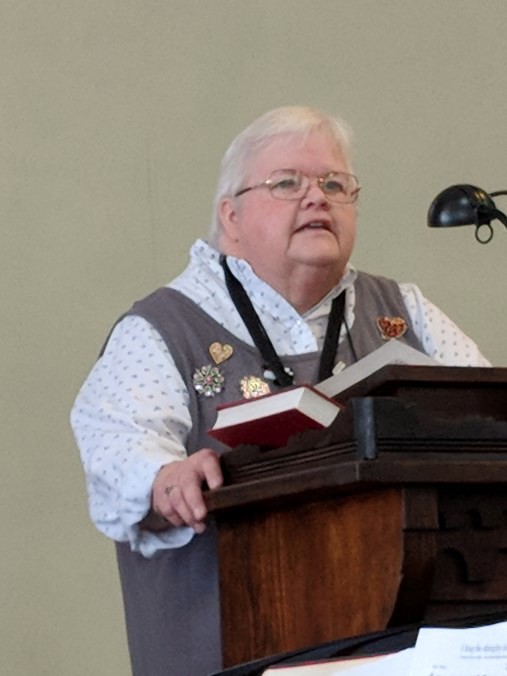 discuss and act on difficult issues with Christ empow- ered guidance. Please hold us in the Light as we ex- amine these issues.A reception was held on Sunday to honor Wanda Coffin Baker and show ourappreciation for the work she has donein WYM as Superintendent. With her move into retirement, it was decided that a three-person team would provide interim support during the revisioningand transitioning process.  Della Stanley-Green, Sue Whitesel, and Sylvia Graveswill work together to insure cohesive-ness as we wrestle with our mission and what that will look like going forward.This will allow an incoming superinten- dent, when found, to have a clearer pic- ture of the vision of Western Yearly Meeting and how they can best support that vision.We continue to examine the need for ongoing support of individual members of meetings which have been laid down, those who are living in distant locations, and those whose meetings have decided to join other Yearly Meetings. This is- sue is not one with an easy and equita- ble solution. Pray with us that wisdom and discernment will help us meet thevery real needs of these individuals forcontinued fellowship and service with Western Year- ly Meeting.Your continued prayers of support and encourage- ment are appreciated as those in Western Yearly Meeting “Unleash theLove, Release the Power!”A reception was held on Sunday to honor Wanda Coffin Baker and show our appreciation for the work she has been doing in WYM since 2012 as Super- intendent.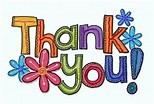 THANK YOU, Wanda, for serving with your gifts and talents; and for challenging us to take time to stop and listen to each other; to hear God’s calling, and listen for things we have never heard.Blessings from all of us, to you, as you begin this new chapter in your life.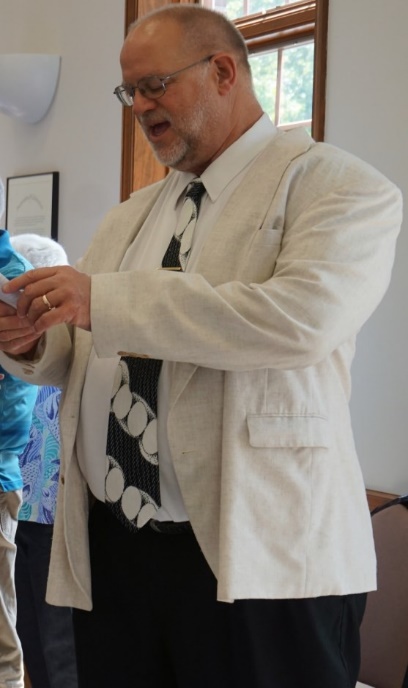 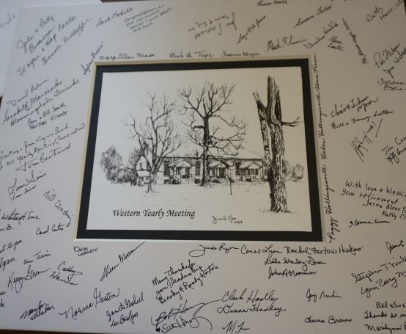 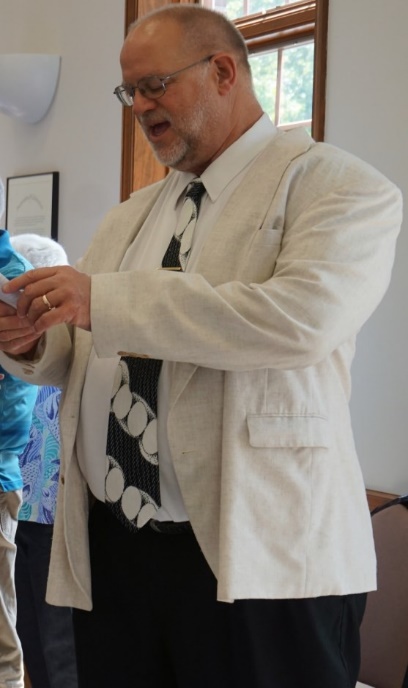 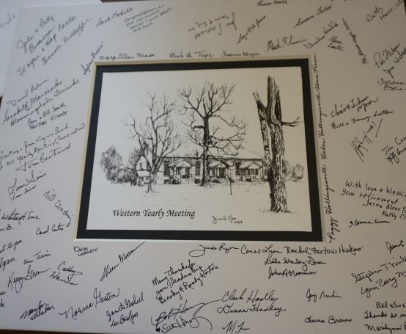 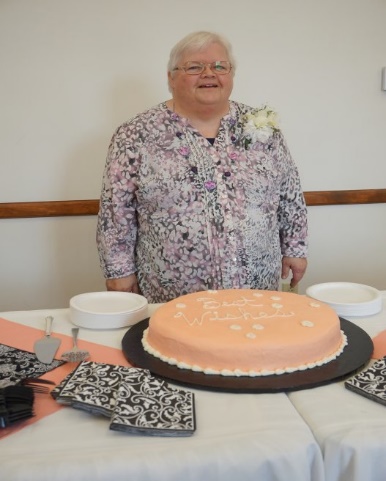 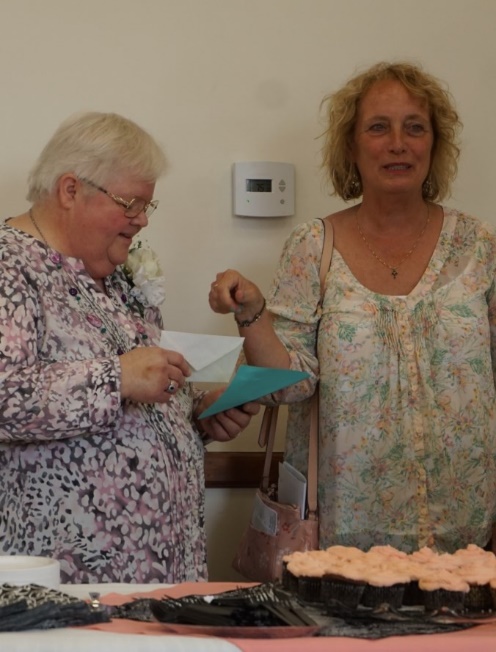 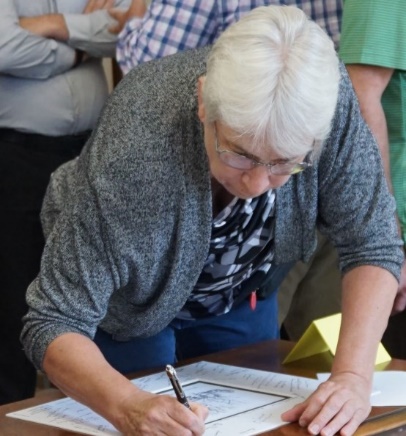 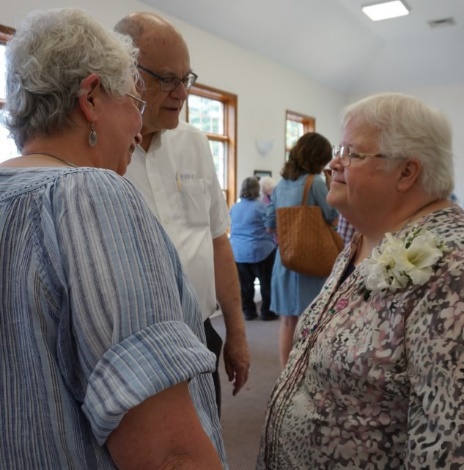 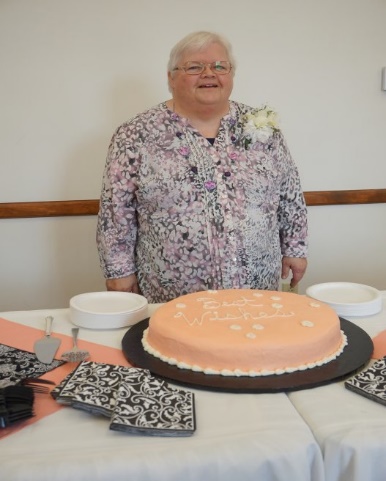 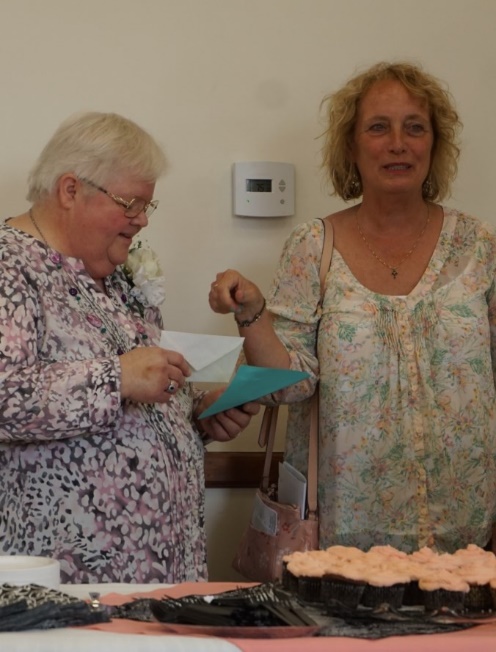 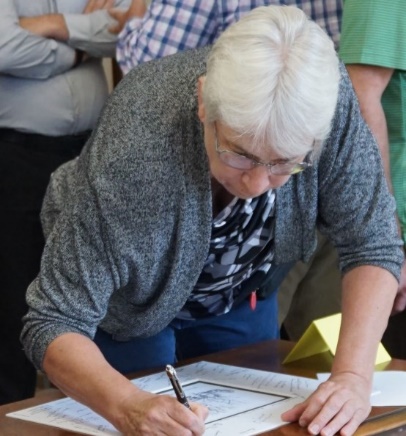 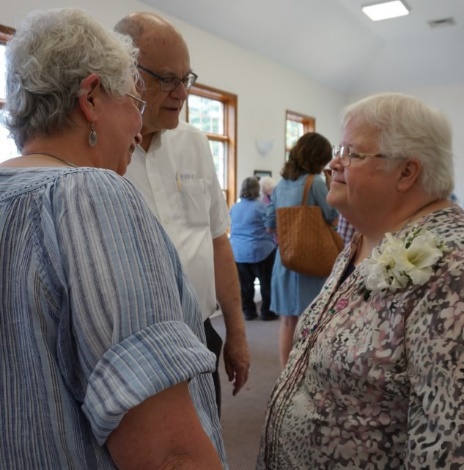 The YOUTH Corner	Matthew KlausmeierChristian Education Director"The Yearly Meeting youth had a small group but suc- cessful Sessions! Our Sundesmos interns took care of our two high school aged youth, while Hannah Lyon cared for our two elementary aged youth. The interns planned and delivered Bible lessons during the morning activities, and then escorted them to many fun activities after lunch, such as geocaching, the water park, andboard games at a local game store. The youth prepared and served lunch on Saturday, and were quick to jump in and help anytime tables or displays needed to be set up or taken down."cedirector@mattklausmeier.com 317-801-0450Office Hours: M-T-W 9 a.m.—3 p.m.UNLEASH THE LOVE, RELEASE THE POWERSUMMER CAMP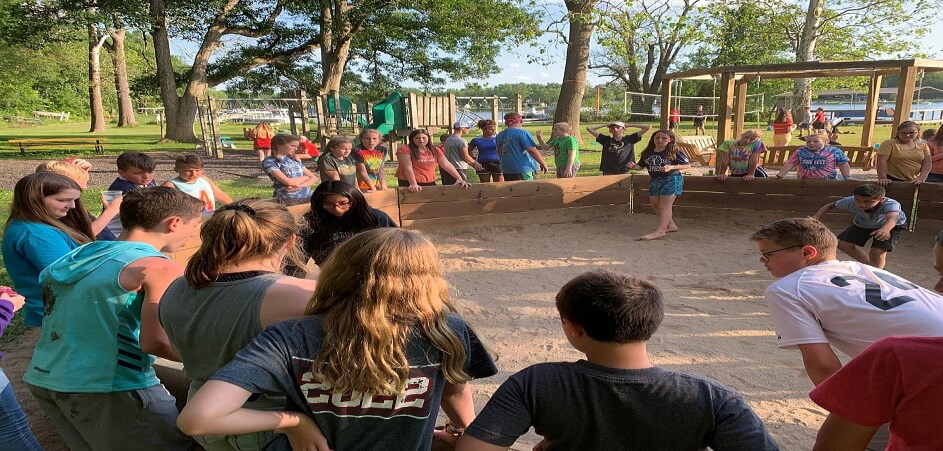 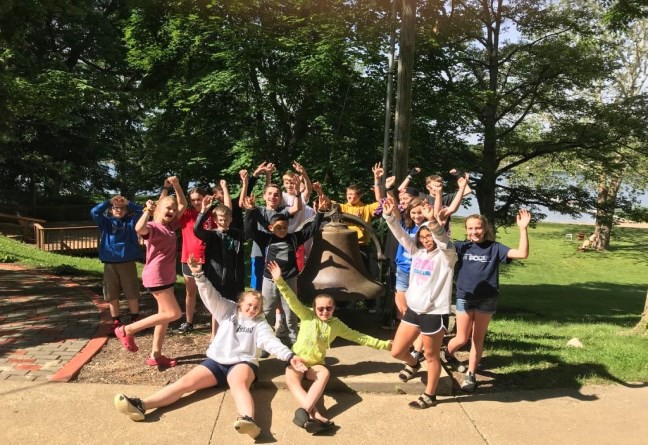 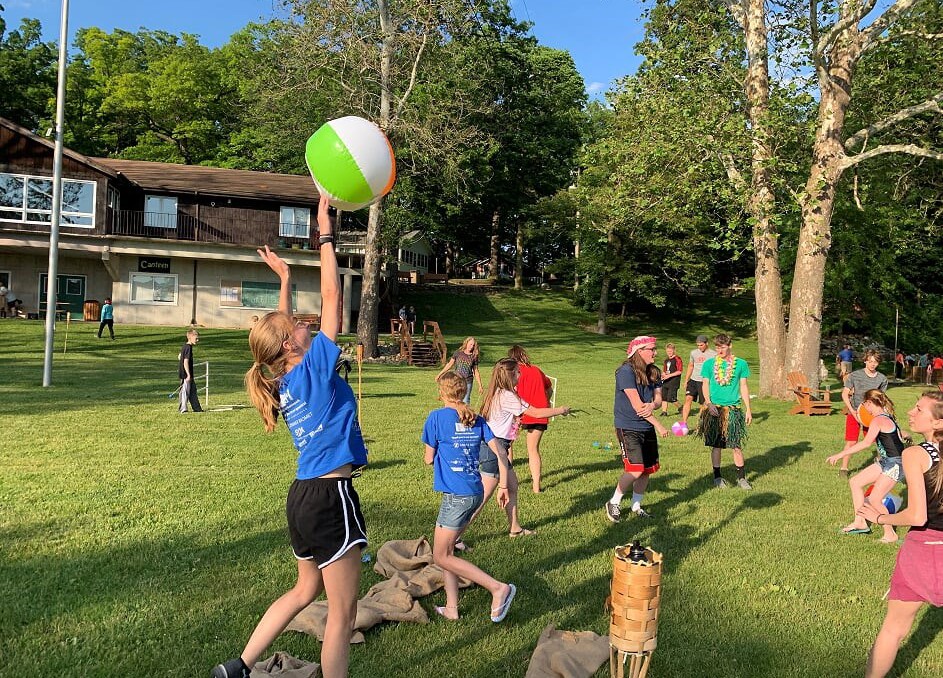 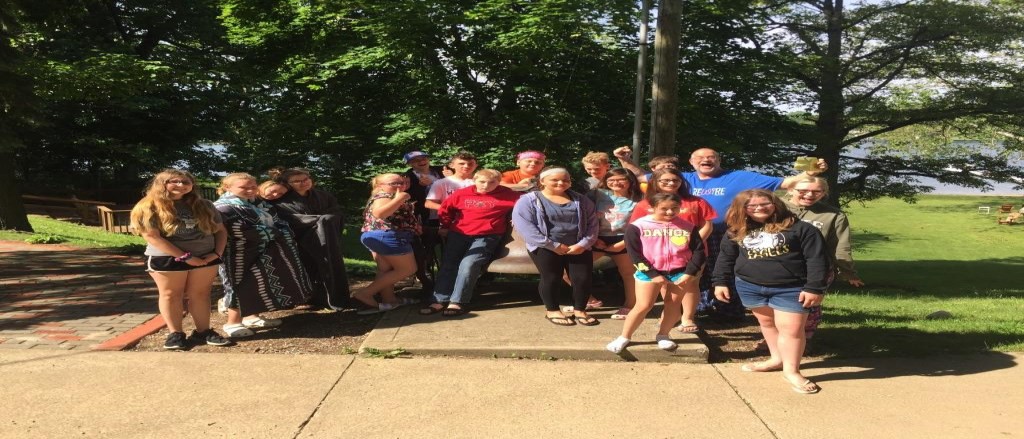 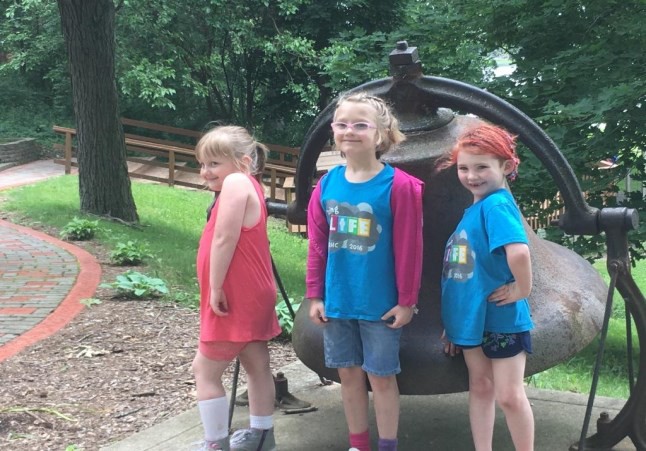 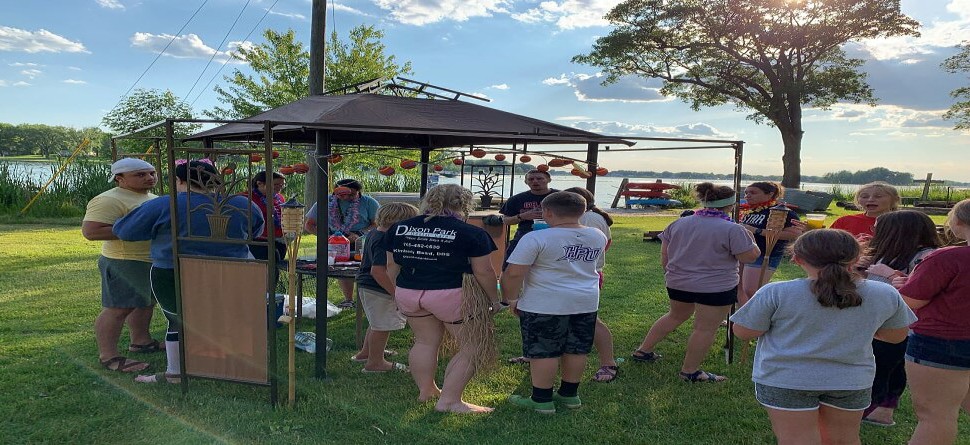 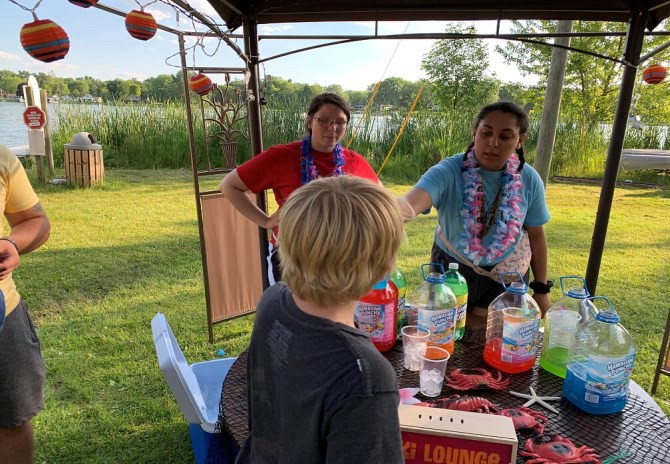 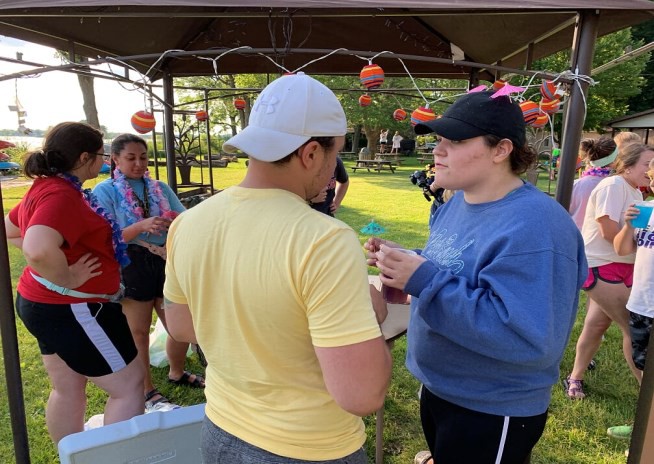 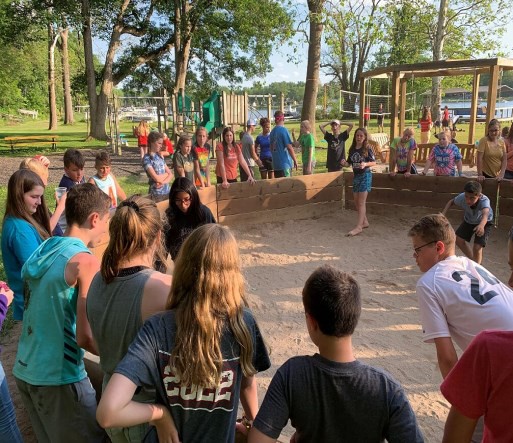 Responsibilities for Connecting with MeetingsEach meeting needs a “go-to” person. Each Supt. Sister has to have a manageable visitation list. Here is the list of our connecting links.SYLVIA GRAVES317-442-1361sylviagraves@gmail.com57th Street Beech Grove Bloomingdale Blue River Carmel ColomaDowners Grove EvansvilleFairfieldFarmers Institute Gray LIFE-GIVING, continued from page 1 The fourth graders atHadley Friends had an opportunity to put togeth- er their budget during one of their Monthly Meeting for Business sessions. Noblesville Friends now has four generations in a family that are now members of their Meet- ing! West Newton shares their building with Camby Tabernacle, a Pentecost congregation of about 35 people.SUE WHITESEL317-840-5021stwhitesel@sbcglobal.netNewport NewberryNoblesville First FriendsPaoliPlainfield RussiavilleSandreek-Azalia ShilohTangier Valley Mills West Newton West UnionDELLA STANLEY-GREEN317-313-1599dellasgwym@gmail.comHadley Hazel Dell HopewellIndianapolis First FriendsKokomo Fist Friends Lick CreekMarshall Federated MooresvilleNew London New Salem Newport Second Friends West MiddletonWest Union Friends Meeting Historical Marker Dedication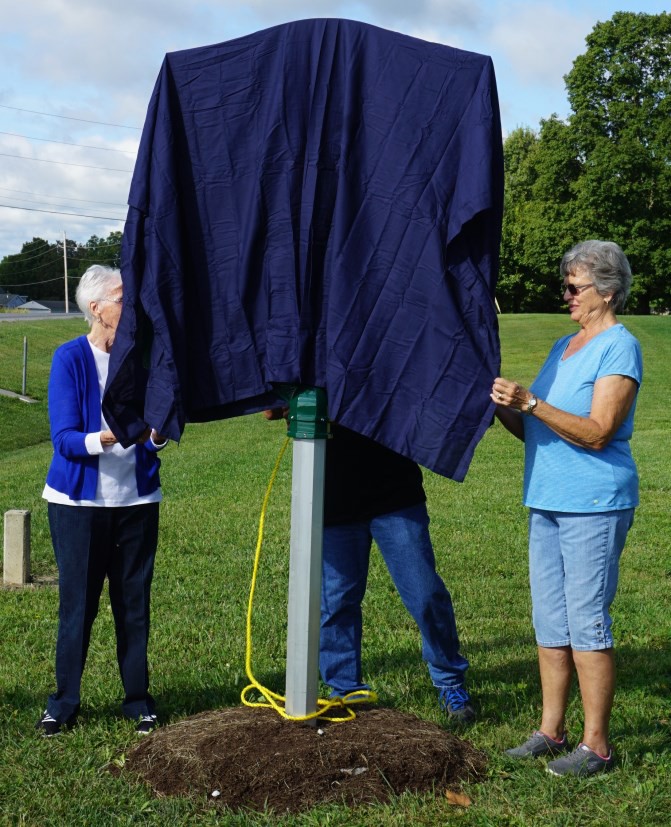 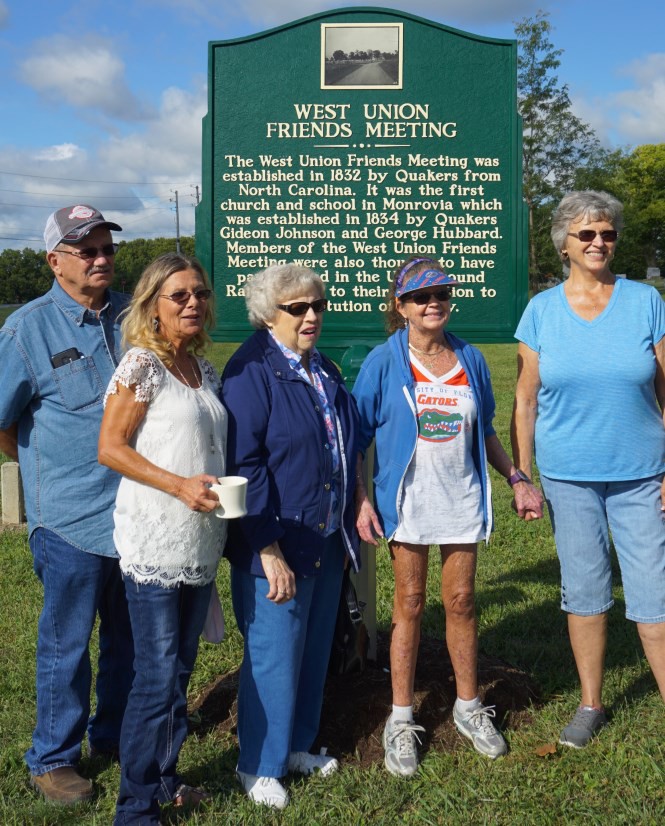 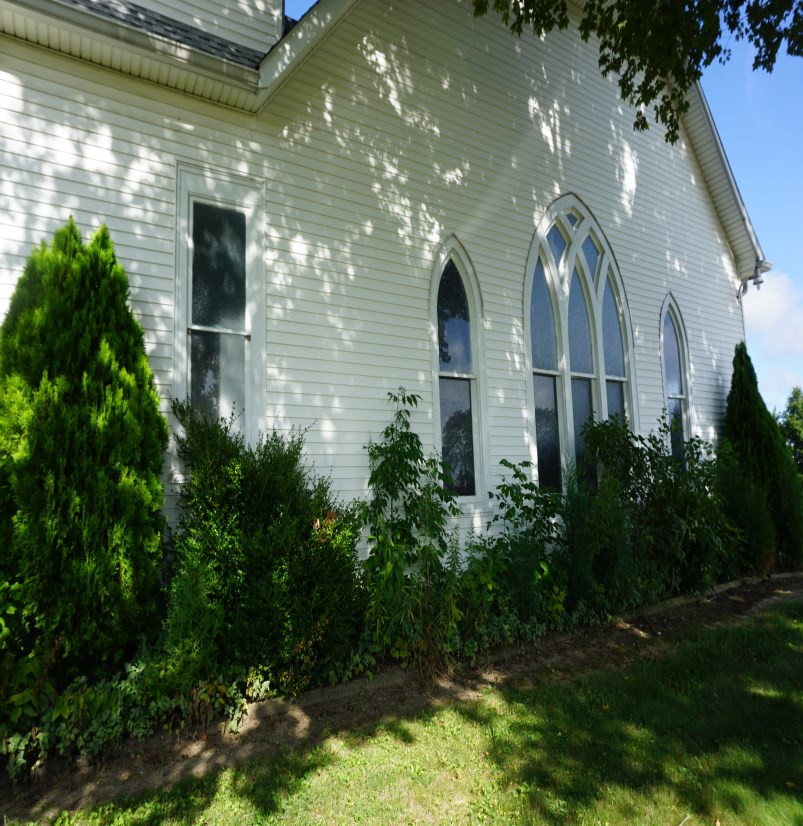 The Monrovia His- torical Society and the Alumni Association ap- proached west Union Friends several months ago and presented them with an idea of putting a historical marker on their grounds. So on Saturday September 7, 2019, friends and families gathered at West Union to dedicate this historical marker.This dedication was a part of the yearly festival that Monrovia has each year.Guest speakers in- cluded Steve Reeder,Randy Marsh, and SenatorRodrick Bray. Holly Satter- ly, 6th generation West Un- ion Member and Martha Fisher, long-time member unveiled the marker. Pic- ture one: Martha Fisher;Holly Satterly. Picture two: Jim Satterly; Jodi Illg; Barb Everett; Ronna Lee; Holly Satterly; all members and attenders of West Union.Guests enjoyed won- dering around the grounds, walking through the ceme- tery, and then were invited inside the church for re- freshments and conversa- tions.UNLEASH THE LOVE, RELEASE THE POWERWESTERN WORKWestern Yearly Meeting 203 S. East StreetP.O. Box 70Plainfield, IN 46168Phone: 317-839-2789Toll Free: 1-800-909-3452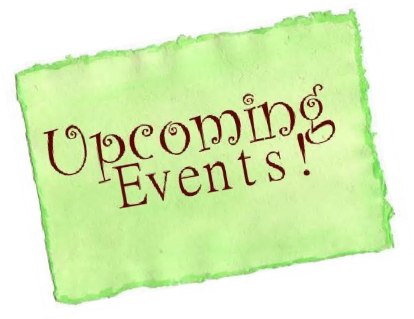 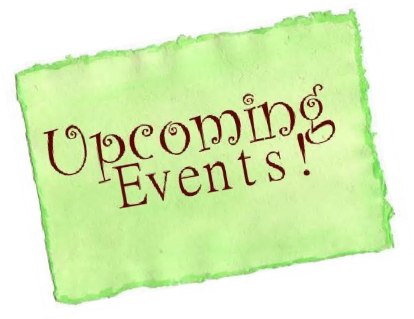 Western WorkFALL, 2019Administrative CouncilSaturdayNovember 16, 2019PLAINFIELD FRIENDS9:30 a.m.Coffee & Breakfast Snacks10:00 a.m.Devotions10:30 a.m.Business Meeting12 noonLunchPlainfield Friends will provide lunch with a basket put out for donations to help offset the lunch expenses.1:00 p.m.Afternoon ProgramTBAINSIDE THIS ISSUEOutgoing Epistle	2-5Thank you Wanda	6Youth	7Connecting with Meetings	8Pastors Fall Gathering	9West Union	9Upcoming Events	10 “LIFE-GIVING”: giving or having power to give life and spirit : INVIGORATINGThere are so many stories in our Yearly Meeting that are“Life-Giving” stories!You know….those “little things” that happen among friends that communicate care and love, and those little things that mean that “we” are still alive?Maybe it’s just a small something that happened and when you stop to think about it, you found it to be “life-giving.”Friends, we are very much still alive! And the chal- lenge is in our willingness to look for those stories and then share those stories.We, the SUPT. TEAM, want to invite you to share those stories with us; and we would like to include those stories in Western Work. You are invited to write a short, 50-100 words article, and send it to us for the next Western Work. And you are more than welcome to send pictures! The deadline for the next Western Work is October 30,2019. The 2019 WYM OUTREACH PROJECT UPDATE:So far, donations for Girl Child Education in Turkana and Samburu amount to $3,026. Our goal is $15,000. Plainfield welcomes their new pastor Cathy Harris.Welcome back to WYM Cathy!Continued on page 8Administrative CouncilSaturdayNovember 16, 2019PLAINFIELD FRIENDS9:30 a.m.Coffee & Breakfast Snacks10:00 a.m.Devotions10:30 a.m.Business Meeting12 noonLunchPlainfield Friends will provide lunch with a basket put out for donations to help offset the lunch expenses.1:00 p.m.Afternoon ProgramTBAINSIDE THIS ISSUEOutgoing Epistle	2-5Thank you Wanda	6Youth	7Connecting with Meetings	8Pastors Fall Gathering	9West Union	9Upcoming Events	10Administrative CouncilSaturdayNovember 16, 2019PLAINFIELD FRIENDS9:30 a.m.Coffee & Breakfast Snacks10:00 a.m.Devotions10:30 a.m.Business Meeting12 noonLunchPlainfield Friends will provide lunch with a basket put out for donations to help offset the lunch expenses.1:00 p.m.Afternoon ProgramTBAINSIDE THIS ISSUEOutgoing Epistle	2-5Thank you Wanda	6Youth	7Connecting with Meetings	8Pastors Fall Gathering	9West Union	9Upcoming Events	10